KRISMIS VAN MAP JACOBS – ADAM SMALLLEERDERGIDS Samestellers: Steward van Wyk & Sylvia FourieBywerking: Suzette NeethlingINHOUDSOPGAWE								BLADSY				1.  INLEIDING	            						 2		Die agtergrond van die skrywer					 2	Stofomslag/buiteblad						 3	Titel									 42.  LEESWERKKAART							 43.  DIE KONTEKSTUELE VRAAG					 5	Kontekstuele vrae  (bl. 1 - 62)					 54. 	DIE OPSTELVRAAG 							 8	Bespreking								 8	Groepopdragte							 9	Eksamenvrae  2009							111. INLEIDINGDie agtergrond van die skrywer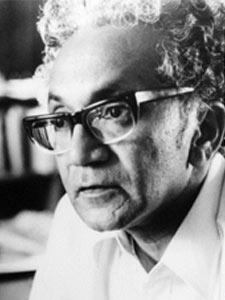 1.  Waar het Adam Small grootgeword?2.  Wat het hy na skool gedoen?3.  Watter dinge in sy lewe het sy skryfwerk beïnvloed?4.  Waarom dink jy is Krismis van Map Jacobs sy laaste gepubliseerde toneelstuk?5.  Ken jy enige ander van Adam Small se gepubliseerde werke? (Al gelees!)Graad 12 – leeslys: plaas die volgende lys as aansporing in die klas, sodat leerders ook die dramaturg se ander werke lees.Ander publikasies van Adam Small:Klascollage: Leerders bring prente en berigte oor bendegeweld in Kaapse Vlakte voorkom saam klas toe en elke klas maak „n collage daarvan op A3 papier en gebruik dit as uitstalling..	Die buitebladOPDRAG: bestudeer die buiteblad en vul die volgende tabel in.	Titelŉ Titel van ŉ boek vorm ŉ integrale deel van die teks. Die titel en die teks staan in noue verband met mekaar. ŉ Titel is ŉ sleutel tot die teks, m.a.w. dit gee toegang tot die teks.Dit is nodig dat daar na die letterlike en figuurlike betekenis van die titel gekyk word en dat dit dan met die gebeure in die verhaal in verband gebring word.Opdragte:a. W atter moontlike verband bestaan daar tussen die hoofkarakter en die buiteblad?b. Dink jy dat die buiteblad van ŉ boek al iets van die tema van die boek uitbeeld ?2.  LEESWERKKAARTOPDRAG: LEES  en VUL DIE WERKKAART IN. Skryf elke karakter se naam in die blok hieronder. Skryf daarna, soos jy lees al die relevante inligting oor die karakter puntsgewys neer. Jy hoef nie volsinne te skryf nie.3.   DIE KONTEKSTUELE VRAAG	( Notas: KURRIKULUMADVIESDIENS -  Lenteskool 2009)	By die kontekstuele vraag word een of meer uittreksels uit die drama gegee. Vrae  	dan gestel word oor:gebeure wat voor die gebeure in die uittreksel plaasgevind hetgebeure wat in die uittreksel plaasvindgebeure wat na die gebeure in die uittreksel plaasvind tema, titel, verteller en ironiekaraktereienskappe wat sommige karakters volgens die uittreksel openbaarbetekenis van woorde in die uittreksel	 die kontekstuele vraag te beantwoord, moet jy dus 'n deeglike begrip van die 	inhoud van die hele drama hê. Jy moet ook die verband tussen gebeure verstaan, 	bv. wat is die oorsaak en gevolg van die optrede van 'n bepaalde karakter.ONTHOU:	Dit is nie 'n begripstoets nie; alle antwoorde is dus nie in die uittreksel nie!	   	Let op die puntetoekenning by elke vraag om die lengte van die antwoord te 		bepaal.Kontekstuele vrae (bl 1-62)Toneel Een (bl. 1-4)1.  Dis reeds vroeg in die drama duidelik dat die Cavernelisse deur lede uit hulgemeenskap getreiter word. W aarom is dit die geval?2.  Noem twee dinge waaruit ons  aflei dat die Cavernelisse in 'n onveiligeomgewing woon.Toneel Twee (bl. 5-8)3.  Op watter manier probeer Mister Cornelius en Tommy Sobotker 'n bestaan maak?4.  Cyril maak die afleiding dat beide Tommy en Richie gevoelens vir Blanchie het.4.1 	Waarom verkwalik hy hulle nie?4.2 	Watter negatiewe gevolge  dit vir albei inhou?5.  Voltooi die volgende sin: Die gemeenskap wag in groot spanning op  (5.1).......... , want almal wonder of (5.2) ..............Toneel Drie (bl 8-13)6. 	W aarom is dit vir Map Jacobs belangrik dat juis Blanchie moet weet en glo dat hy 'nveranderde man is?7.  Wat is ironies daaraan dat Map vir sy ma vra of sy vir Blanchie al die dinge van hom vertel het?8.  Miss Africa  moedig Map aan om uit te praat. In watter opsig sal dit die keer anders wees as die vorige keer?9.  Waarom  ook aangevoer word dat nie net Map nie, maar ook die res van diegemeenskap hulle in 'n tronk bevind?Toneel Vier (bl 13-15)10. In hierdie terugflits word gefokus op Map en Blanchie se verlede. W at word ons daaruit wys?Toneel Vyf (bl 15-25)11. Watter belangrike inligting word deur Cyril oor Antie Grootmeisie aan die gehoor oorgedra?12. Wat  uit die volgende woorde van Richie afgelei word: “Hel, wiet jy hoe bly was ek ek was nie daai aand saam nie!”13. Hoekom hou Cyril vir Map verantwoordelik vir wat “daai aand” gebeur het?14. In hierdie toneel laat Maud haar uit oor Cyril-hulle se gedrag op 'n Sondag. Waaromis sy, volgens  Cyril, die laaste persoon om hulle te kritiseer?15. Cyril se benaminge vir wit mense toon duidelik dat hy hatig teenoor hulle voel.Waaraan  hierdie gevoelens toegeskryf word?16. Watter ontstellende nuus dra Cyril aan Mister Cavernelis oor?17. In twee terugflitse waarmee die toneel eindig, verwys Blanchie na Map as "Johnnie".Dis hoe sy in die hele drama na hom verwys. W atter afleiding  ons van hierdie naamgewing maak?Toneel Ses (bl 25-35)18. W aarom word Map Jacobs in die toneel met die Bybelse Saulus vergelyk?19. Map vertel uiteindelik van “... die ding , daai aand”– soos Richie (bl.16) daarna verwys.19.1 	Waartoe het hy ingestem wat nie deel van die aanvanklike plan was nie?19.2 	Watter traumatiese gevolge het dit vir sy familie gehad?Toneel Sewe (bl 35- 37)20. Net die noem van Johnnie Jacobs se naam bring 'n verandering in gevoel en optrede van die gemeenskap mee. Bespreek die stelling met verwysing na gebeure in die toneel.Toneel Agt (bl 38 – 44)21. Verduidelik waarom Tommy Sobotker se woorde: “...cause Tommy hou sy nies netby sy eie sake, soes jy wiet”, as 'n leuen beskou  word22. Watter belangrike rol het Johnnie Jacobs eens in die Krismisorkes gespeel?23. Waarom  gesê word dat Map glad nie optree soos wat Tommy verwag het nie?Watter uitwerking het dit op Tommy?Toneel Nege (bl 44-47)24. In die toneel voer Map 'n monoloog. Wie is die aangesprokenes en wat openbaar hyteenoor hulle oor sy gevoelens en innerlike stryd?Toneel Tien (bl 47-52)25. Die mense in die gemeenskap is vasgevang in 'n uitsiglose bestaan en elkeen probeer op sy eie manier daaruit ontsnap. Hoe probeer die volgende karakters om dit reg te kry?25.1 	Johnnie Jacobs25.2 	Willy la Guma25.3 	Mister Cavernelis25.4 	Blanchie25.5 	Maud26. Die gehoor kry, deur die oë van La Guma , 'n goeie idee van hoe die gemeenskapse leefruimte daar uitsien. Beskryf die leefruimte.27. Hoe het die karakters in die omstandighede beland?28. Van watter diepe verlange is die geverfde huise en tatoeërmerke onder die “so-called coloureds” volgens La Guma simbolies?Toneel Elf (53 – 55)29. Hoe verskil Maud en Mister Cavernelis se reaksie op die ontstellende nuus watBlanchie oor die modelwerk in Parys oordra?30. Bespreek die konflik tussen Blanchie en Maud deur te verwys na hoe dit verskil vandie ander konflik in die drama en hoe dit opgelos word.31. “Is alles Daddy se skuld.”  Beskryf watter uitdrukking die woorde van Blanchie opMister Cavernelis het en waartoe dit uiteindelik lei.Toneel Twaalf (bl 56 – 62)32. Wat gee daartoe aanleiding dat Willy la Guma deur Richie, Cyril, en Tommyweggejaag word?33. Map Jacobs se vrylating het toe nie die gevolge vir die “whiteys” wat Cyril graagsou wou hê nie. Dis eerder Richie en Tommy wat aan die kortste end trek. Verduidelik.34. Waarom vind Map en Blanchie dit nie moeilik om mekaar te vergewe nie.35. Ten spyte van die tragedie aan die einde van die drama is daar tog rede vir blydskap.Bespreek hierdie kontrasterende gebeurtenisse.4. 	         DIE OPSTELVRAAGBespreking 	( Notas: KURRIKULUMADVIESDIENS -  Lenteskool 2009)1	Die opstelvraag is 'n verklarende of argumenterende opstel.  Die veronderstelling is 	dat jy oor al die feite/ inhoudskennis beskik.   Daarom moet jy seker maak dat jy die 	inhoud van die drama deeglik ken en verstaan.2	Dit help soms om 'n lys te maak van alle inligting in die teks wat met 'n sekere tema 	verbind word.  Jy  byvoorbeeld 'n lys van aanhalings / bladsyverwysings hê.3	Soos enige ander opstel, vereis die opstelvraag ook deeglike beplanning.  In die 	eksamen is daar genoeg tys vir beplanning:	3.1	LEES die opdrag deeglik deur.	3.2	ONDERSTREEP die kernwoorde in die opdrag.	3.3	TEKEN 'n kopkaart ("mind map") van die inligting wat jy oor elke kernwoord 		het.  (Jy hét immers die boek gelees.)	3.4	ONTHOU:  'n opstel moet 'n inleiding, 'n liggaam en 'n slot hê.  'n Gepaste,		korrekte aanhaling werk baie goed as inleiding en/of slot.	3.5	Rangskik jou inligting in logies-opeenvolgende PARAGRAWE!4	Skryf in goed-geformuleerde sinne. Moenie  "niksseggende sinne" skryf nie. Sulke 	sinne toon dat jy nie oor genoeg feite-kennis beskik nie.5	Waak teen die blote herskryf van 'n  "geblikte vraag" - 'n vraag wat jy gedurende die 	jaar uitgewerk het.  Dit  gebeur dat die eksaminator die vraag vanuit 'n ander hoek 	stel as hoe jy die uitgewerk het.6	MOENIE SUBOPSKRIFTE in jou opstel gebruik nie, selfs al verskaf die vraestel 	riglyne by elke vraag.7	Sorg dat jy die name van die karakters  KORREK SPEL!8	Gepaste en korrekte AANHALINGS uit die drama  die waarde van jou opstel 	verhoog.9	Onthou:  die WAT (inhoud)  sowel as die HOE (taal en styl) is belangrik.Groepopdragte 	Deel aan elke groep 'n ander literêre vraag uit. Laat hulle eers 'n breinkaart doen en dan 'n soektog na aanhalings wat gepas is, maak. Daarna skryf elkeen 'n gedeelte van die vraag en bring dit saam klas toe.	Hulle besluit dan saam oor die finale produk en 'n leerder tik die finale antwoord enhandig dit saam met die bewyse van elkeen se bydrae in.	Die onderwyser merk dit dan en die groeppunt word saam met elkeen se individuele punte getel. Die beste vrae word dan geredigeer en aan die graadbeskikbaar gestel.Voorbeeld van opstelvrae1.  Lewer kommentaar oor Krismis van Map Jacobs as protesdrama en lewer kommentaar of die drama vandag nog relevant is.2.  Bespreek die taalgebruik in die drama en dui aan waarom dit so gepas is.3.  Die gemeenskap van die Kaapse Vlakte bevind hulle daagliks in 'n simboliese tronk.Verduidelik simboliek en dui aan hoe dit aansluit by die tema van die drama.Riglyne vir die skryf van ŉ opstelvraag  Onderstreep die kernwoorde in die vraag, soos bespreek, omskryf, definieer, vat saam, bespreek die funksie van ... ens.2.   Beplan jou langvraag. Selfs ŉ korterige langvraag van 5 punte moet beplan word.3.   Die eerste sin moet dadelik na die vraag verwys, of presies aandui hoe jy              gaan argumenteer.4.   Skryf in paragrawe. Dis baie belangrik!5.   Gebruik die volgende metode:o 	Elke paragraaf word volgens die PVV – metode geskryf nl. PUNT = stel dadelik die punt wat jy in dié paragraaf maak m.a.w. jou stelling. VOORBEELD = noem ŉ voorbeeld of voorbeelde (dit is gepaste aanhalings wat jou stelling bewys) om jou punt te ondersteun. VERDUIDELIK = verduidelik of omskryf die voorbeeld en sê waarom dit van toepassing is..o 	Gebruik aanhalings om jou argumente ( 'n argument bestaan altyd uit:			stelling; bewys en gevolgtrekking) mee te bewys.6.  Hou gedurigdeur die tipografiese aanbieding van jou skryfwerk in gedagte.o 	Aanhalings is altyd tussen aanhalingstekens.o 	Aanhalings van ŉ volle reël word gewoonlik ingekeep, sodat dit maklik lees.7.   Bestudeer die matriks/rubriek wat gebruik word vir die nasien van ŉ literêre essay      en maak seker dat jy weet van watter assesseringstandaarde daar gebruik         gemaak gaan word.	VOORBEELDVRAAG“Geloof  en ongeloof  kan as 'n motief in hierdie drama beskou word.” Bespreek die motief en evalueer die relevansie daarvan in 'n opstel van ongeveer 400-450 woorde.WERKWYSESTAP 1: Dui die kernwoorde van die vraag aan - gebruik ŉ glimpenSTAP 2:  Stel ŉ BREINKAART  saam.( MAAK ‘N TRANSPARANT)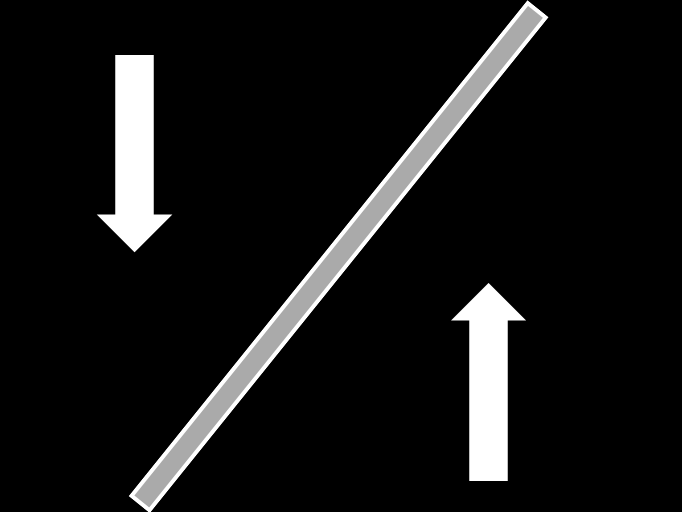 Apostel George→Map bekeerInleiding: Definisie van motief- geestelike verlossing- emosionele bevryding	La Guma	Cavernelis	Cyril enRitchieHoop vir toekomsGod : voorsien en vergeweEnkele belangrike punte waaraan aandag gegee moet word in die beantwoording van die vraag.	Inleiding: Gee 'n kort definisie van 'n motief.	Bespreek dit dan en maak dit op die teks van toepassingMap kom onder Apostel George se leiding tot bekering	Dit lei tot sy geestelike verlossing en emosionele bevryding	Dit gee hom ( Map) hoop vir die toekoms	Daarteenoor: La Guma wat nie verstaan dat  mense in God  glo nie	Richie en Cyril – Moslems (?!) – daarom die gebrek aan Bybelkennis – is eintlikChristene	Slot: Geloof (in God) help Map om omstandighede te aanvaarSy geloof word relevantHy  bid en glo en sy toekoms in God se hande plaas.Eksamenvrae  2009WES-KAAP ONDERWYSDEPARTEMENTNASIONALE STRATEGIE VIR LEERDERPRESTASIEAfrikaans  Huistaal  Vraestel TweeSeptember 2009Vraag 13Ontleed die geslaagdheid van Krismis van Map Jacobs  as 'n tipiese voorbeeld van protesteater in 'n opstel van 400 - 450 woorde  deur te verwys na:Die taalgebruikGodsdienstige verwysingsSosiale misdryweDie uitsiglose bestaan van die karakters Die dramatiese handeling											[25]NASIONALE SENIOR SERTIFIKAATAfrikaans Huistaal V2November 2009Vraag 13:  OPSTELVRAAGJohnnie Jacobs, oftewel Map Jacobs., staan sentraal in hierdie drama.  Skryf 'n opstel van 400 - 450 woorde waarin jy sy karakterbeelding en karakterontwikkeling ontleed.  Verwys in jou antwoord na:Sy uiterlike voorkomsHoe hy homself beskryf / Wat hy oor homself  sêWat ander karakters van hom sêHoe hy optree en wat hy doenHoe sy karakter ontwikkel/ groei*195719571957-   	Verse van die liefde (Gedigte)*195819581958- 	Klein Simbool (Prosasketse en spreuke)**1961- 	        Kitaar my kruis 	- 	        Kitaar my kruis 	  (Gedigte)*196119611961- 	Die eerste steen? (Gedagtes oor die kleurvraagstuk)*196319631963- 	Sê sjibbolet (Gedigte)*196519651965- 	Kanna hy kô hystoe (Toneelstuk)*197319731973- 	Oos wes tuis bes Distrik Ses (Gedigte)**197519751975197519751975- 	O wide sad land- 	Black bronze beautiful(Vertalings van v.  Louw se werk)(Engelse liefdeskwatryne)*197519751975-           Black bronze beautiful(Engelse liefdeskwatryne)*197819781978- 	Joanie Galant-hulle(Toneelstuk)*197919791979- 	Heidesee(Roman)*198319831983- 	Krismis van Map Jacobs(Toneelstuk)VRAAGANTWOORD / RESPONS1. W atter karakter dink jy is op die buiteblad?2. Verduidelik hoe die karakter lyk en wat  jy aflei uit die houding van die karakter?3. W atter ander sake kom ook op die buiteblad voor?4. Wie het die buiteblad ontwerp?5. W at dink jy wou die ontwerper aangaande die verhaal met die illustrasie op die buiteblad weergee?6. Hou jy van die ontwerp? Motiveer jouantwoord.7. W at dink jy is die funksie van ‘nstofomslag/buiteblad?Karaktereienskap/ PersoonlikheidHouding teenoorruimteGedrag/optredeVernaamsteGebeureBladsyverwy sings – aanhalingsMaudMisterCavernelisCyrilRichieTommyBlancheMapAntieGrootmeisie